Cornell Notes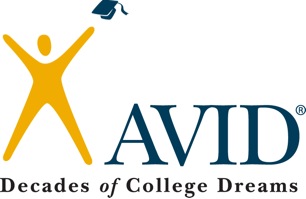 Topic/Objective: Organisms Energy TransfersTopic/Objective: Organisms Energy TransfersName:Cornell NotesClass/Period:Cornell NotesDate:Essential Question: How does energy go from chemical to heat during digestion?Essential Question: How does energy go from chemical to heat during digestion?Essential Question: How does energy go from chemical to heat during digestion?Essential Question: How does energy go from chemical to heat during digestion?Questions:Questions:Notes:Notes:What is energy needed What is energy needed Physical Activities; such as:  growth, ____________  _________________, eliminate Physical Activities; such as:  growth, ____________  _________________, eliminate for?for?             _______________, ____________ infections, stay warm, ___________________              _______________, ____________ infections, stay warm, ___________________             gases, etc.            gases, etc.What do we eat?What do we eat?Energy is _________________ – The Law of Conservation of Energy: energy is Energy is _________________ – The Law of Conservation of Energy: energy is              created nor destroyed, it just changes forms.             created nor destroyed, it just changes forms.Potential and Kinetic EnergyPotential and Kinetic EnergyThe ___________________ energy that is stored in the ____________ we eat The ___________________ energy that is stored in the ____________ we eat              (___________________ energy – energy waiting to be used) is transferred to our              (___________________ energy – energy waiting to be used) is transferred to our             bodies and transformed into _______________ energy (energy in motion).            bodies and transformed into _______________ energy (energy in motion).ENERGY TRANSFORMATION PROVIDES THE ENERGY FOR EVERYTHING WE DO!ENERGY TRANSFORMATION PROVIDES THE ENERGY FOR EVERYTHING WE DO!DigestionDigestionbreaking down large food particles to small individual biochemical moleculesbreaking down large food particles to small individual biochemical moleculesThe basic ____________________ of transferring _________________ energyThe basic ____________________ of transferring _________________ energy              from our foods to our _____________.              from our foods to our _____________.In digestion chemical energy is also transformed to mechanical energy as an In digestion chemical energy is also transformed to mechanical energy as an organism uses its muscles to move.organism uses its muscles to move.How much energy is in How much energy is in Different ______________ of foods contain different ________________ of energy.Different ______________ of foods contain different ________________ of energy.food?food?What is a calorie?What is a calorie?The __________ used to measure an amount of ________________ energy stored The __________ used to measure an amount of ________________ energy stored               in ______________              in ______________DEFINITION: the amount of heat (energy) required to raise the temperature of 1 gram (g) of DEFINITION: the amount of heat (energy) required to raise the temperature of 1 gram (g) of water 1 degree Celsius (C)water 1 degree Celsius (C)Calculating calories:Calculating calories:(# mL of water  X ∆(change) in temperature) / 1000 = Calories(# mL of water  X ∆(change) in temperature) / 1000 = CaloriesWhat is a calorimetry?What is a calorimetry?Foods that contain many calories release large amounts of energy, and those with Foods that contain many calories release large amounts of energy, and those with              fewer calories release less energy when burned. This method of determining the              fewer calories release less energy when burned. This method of determining the              amount of chemical energy stored in food is called calorimetry             amount of chemical energy stored in food is called calorimetryDEFINITION: device used to measure the amount of energy in food. DEFINITION: device used to measure the amount of energy in food. Essential Question: How does energy go from chemical to heat during digestion?Essential Question: How does energy go from chemical to heat during digestion?Essential Question: How does energy go from chemical to heat during digestion?Essential Question: How does energy go from chemical to heat during digestion?Questions:Questions:Notes:Notes:Energy Transformation:Energy Transformation:Radiant energy   Chemical energy  Mechanical energy / Heat energyRadiant energy   Chemical energy  Mechanical energy / Heat energy      SUN                         FOOD                              MOVEMENT      SUN                         FOOD                              MOVEMENTSummary:Summary:Summary:Summary: